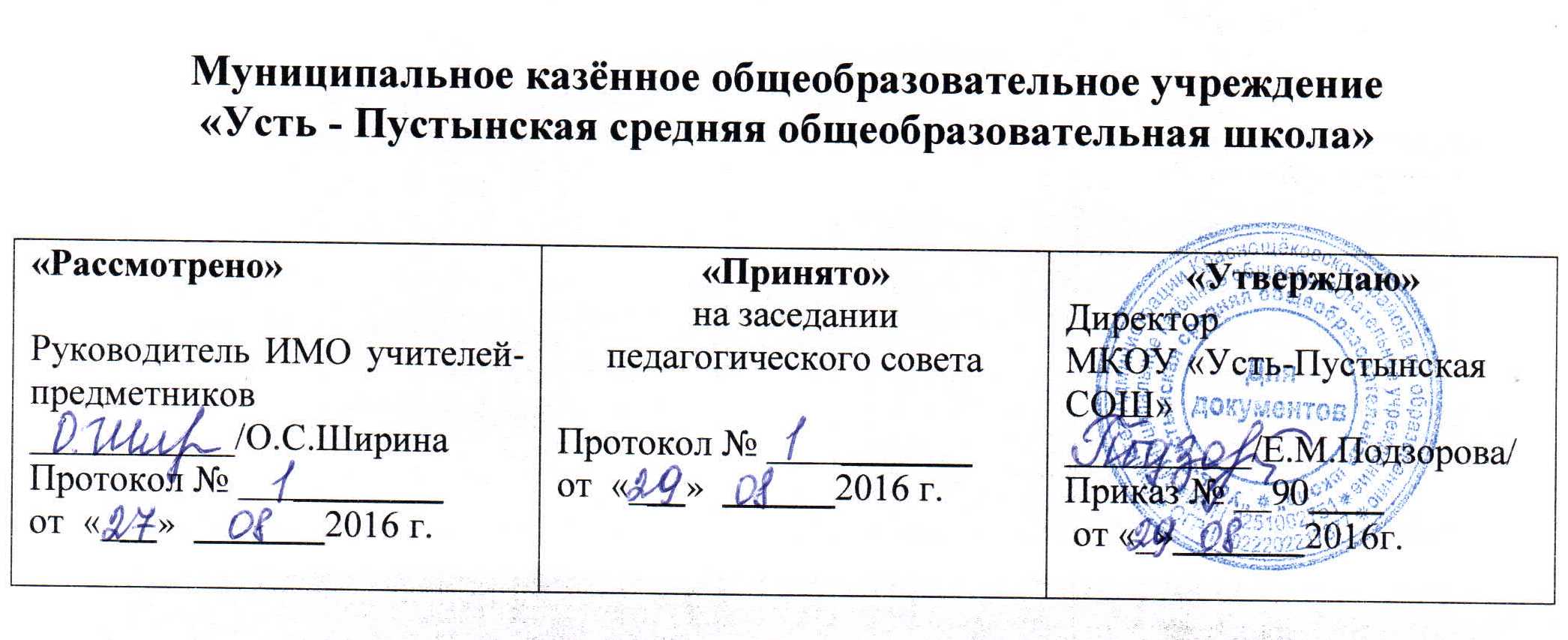 РАБОЧАЯ  ПРОГРАММАпо математике                                                                                                                                                         для 6 классана 2016/2017 учебный год                                                                    Составитель:     Барсукова Татьяна Ивановна                                                                                      учитель  математики             первая квалификационная категория                                                                 с.Усть – Пустынка2016 год                                                                                          Пояснительная записка   Перечень нормативных документов1. «Федеральный Закон от 29 декабря 2012 г.№273 –ФЗ  «Об образовании Российской Федерации»                                                                                                                                                  2. Математика. Сборник рабочих программ. 5 - 6 классы: пособие для учителей общеобразоват. учреждений / [Н. Я. Виленкин, В. И. Жохов, А. С. Чесноков, С. И. Шварцбурд «Математика, 6» - с. 25 - 33]  /Составитель ТА Бурмистрова – М.: Просвещение, 2014.                                                                                                                             3. Положение о рабочей программе МКОУ «Усть-Пустынская СОШ». УМК:                                                                                                               1. Виленкин Н.Я. и др. Математика. 6 класс: учеб. для общеобразовательных организаций / Н.Я. Виленкин, В.И. Жохов, А.С. Чесноков, С.И. Шварцбурд– М.: Мнемозина, 2014г.                                                                                              2. Жохов В. И. Обучение математике в 5-6 классах: методическое пособие для учителя к учебникам Н.Я. Виленкина, В.И. Жохова, А.С. Чеснокова, С .И. Шварцбурда.-2-е изд.,  стер.- М.: «Мнемозина», 2015.- 328с.                                                                                          3. Жохов В.И. Математика. 6 класс. Контрольные работы для учащихся общеобразовательных организаций / В.И.Жохов, Л.Б. Крайнева.- 7-е изд., стер.- .М.:  «Мнемозина», 2015.- 63 с.                                                                                                                           4. Жохов В.И. Математический тренажѐр. 6 класс : пособие для учителей и учащихся / В.И. Жохов. – 6-е изд., стер. - М, Мнемозина, 2015. – 96 с.                                                                     5. ВИ Жохов. Математические диктанты. 6 класс./ В.И. Жохов. – 5-е изд., стер. - М., Мнемозина. 2015. – 96с.                                                                                                                        6. Рудницкая В.Н. Математика. 6 класс. Рабочая тетрадь №1. Обыкновенные дроби / И.Н. Рудницкая.- 9-е изд., испр.- М. : Мнемозина, 2013. – 80с.                                                                    7. Рудницкая В.Н. Математика. 6 класс. Рабочая тетрадь №2. Рациональные числа/ И.Н. Рудницкая.- 9-е изд., испр.- М. : Мнемозина, 2013.- 71 с.                                                               Формы и методы работы с учащимися                                                                                      Формы                                                                                                                                   Фронтальная, индивидуальная, , самоконтроль.                                                                                                     Методы                                                                                                                                Словесные(беседа, диалог), наглядные(работа с рисунками, схемами),  дедуктивные(анализ, применение знаний, обобщение), практические (составление схем, поиск информации), исследовательский.                                                                                   Формы урока                                                                                                                                                 - урок-игра                                                                                                                                                    - урок-путешествие                                                                                                                                            - урок-сказка                                                                                                                                                           Планируемые  результатыПрограмма позволяет добиваться следующих результатов освоения образовательной программы основного общего образования:                                                                                       Личностные:                                                                                                                                               1. ответственного отношения к учению, готовности и способности обучающихся к       саморазвитию и самообразованию на основе мотивации к обучению и познанию;                             2. Формирования коммуникативной компетентности в общении и сотрудничестве со сверстниками, старшими и младшими в образовательной, учебно- исследовательской, творческой и других видах деятельности;                                                                                            3. умения ясно, точно, грамотно излагать свои мысли в устной и письменной речи, понимать смысл поставленной задачи, выстраивать аргументацию, приводить примеры и контрпримеры;                                                                                                                                                   4. первоначального представления о математической науке как сфере человеческой деятельности, об этапах еѐ развития, о еѐ значимости для развития цивилизации;                                   5. критичности мышления, умения распознавать логически некорректные высказывания, отличать гипотезу от факта;                                                                                                                       6. креативности мышления, инициативы, находчивости, активности при решении арифметических задач;                                                                                                                                                                                                                  7. представление о математической науке как сфере человеческой деятельности, об этапах еѐ развития, о еѐ значимости для развития цивилизации;                                                                                8. креативность мышления, инициатива, находчивость, активность при решении математических задач;                                                                                                                                    9. умения контролировать процесс и результат учебной математической деятельности;                           10. формирования способности к эмоциональному восприятию математических объектов, задач, решений, рассуждений;                                                                                             Метапредметные:                                                                                                                                      1. способности самостоятельно планировать альтернативные пути достижения целей, осознанно выбирать наиболее эффективные способы решения учебных и познавательных задач;                                                                                                                                                              2. умения осуществлять контроль по образцу и вносить необходимые коррективы;                                       3. способности адекватно оценивать правильность или ошибочность выполнения учебной задачи, еѐ объективную трудность и собственные возможности уѐ решения;                                           4. умения устанавливать причинно-следственные связи; строить логические рассуждения, умозаключения (индуктивные, дедуктивные и по аналогии) и выводы;                                                           5. умения создавать, применять и преобразовывать знаково-символические средства , модели и схемы для решения учебных и познавательных задач;                                                                         6. развития  способности организовывать учебное сотрудничество и совместную деятельность с учителем и сверстниками: определять цели, распределять функции  и роли участников, взаимодействовать и находить общие способы работы; умения работать в группе: находить общее решение и разрешать конфликты на основе согласования позиций и учѐта интересов; слушать партнѐра; формулировать, аргументировать и отстаивать своѐ мнение; 7. формирования учебной и общепользовательской компетентности в области использования информационно-коммуникационных технологий (ИКТ- компетентности);  8. первоначального представления об идеях  и о методах математики как об универсальном языке науки и техники;                                                                                                        9. развития способности видеть математическую задачу в других дисциплинах, в окружающей жизни;                                                                                                                                  10. умения находить в различных источниках информацию, необходимую для решения математических проблем, и представлять еѐ в понятной форме; принимать решение в условиях неполной и избыточной, точной и вероятностной информации; 		                          11. умения понимать и использовать математические средства наглядности (рисунки, чертежи, схемы и др.) для иллюстрации, интерпретации, аргументации;                                           12. умения выдвигать гипотезы при решении учебных задач и понимания необходимости их проверки;                                                                                                                                              13. понимания сущности алгоритмических предписаний и умения действовать в соответствии с предложенным алгоритмом;                                                                                                    14. умения самостоятельно ставить цели, выбирать и создавать алгоритмы для решения учебных математических проблем;                                                                                                               15. способности планировать и осуществлять деятельность, направленную на решение задач исследовательского характера;                                                                                               Предметные:                                                                                                                                                              1. принимать решение в условиях неполной и избыточной, точной и вероятностной информации;                                                                                                                                                 2. умения работать с математическим текстом (структурирование, извлечение необходимой информации), точно и грамотно выражать свои мысли в устной и письменной речи, применяя математическую терминологию и символику, использовать различные языки математики (словесный, символический, графический), развития способности обосновывать суждения, проводить классификацию;                                                            3. владения базовым понятийным аппаратом: иметь представления о числе, дроби, процентах, об основных геометрических объектах (точка, прямая, ломаная, угол, многоугольник, многогранник, круг, окружность, шар, сфера и пр.), формирования представлений  о статистических закономерностях в реальном мире и различных способах их изучения                                                                                                                                                             4. умения выполнять арифметические преобразования рациональных выражений, применять их для решения учебных математических задач и задач, возникающих в смежных учебных предметах;                                                                                                                       5. умения пользоваться изученными математическими формулами;                                                          6. знания основных способов представления и анализа статистических данных; умения решать задачи с помощью перебора всех возможных вариантов;                                                                7. умения применять изученные понятия, результаты и методы при решении задач из различных разделов курса, в том числе задач, не сводящихся к непосредственному применению известных алгоритмов.                                                                                                                                                                                                       Предметные результаты обучения: Рациональные числа.                                                                                                                                   Ученик научится:                                                                                                                                              1) понимать особенности десятичной системы счисления;                                                                       2) владеть понятиями, связанными с делимостью натуральных чисел;                                             3) выражать числа в эквивалентных формах, выбирая наиболее подходящую в зависимости от конкретной ситуации;                                                                                                    4) сравнивать и упорядочивать рациональные числа;                                                                                 5) выполнять вычисления с рациональными числами, сочетая устные и письменные приѐмы вычислений, применение калькулятора;                                                                                      6) использовать понятия и умения, связанные с пропорциональностью величин, процентами в ходе решения математических задач и задач из смежных предметов, выполнять несложные практические расчѐты.                                                                             Ученик получит возможность:                                                                                                                      1) познакомиться с позиционными системами счисления с основаниями, отличными от10; 2) углубить и развить представление о натуральных числах и свойствах делимости;                                      3) научиться использовать приѐмы, рационализирующие вычисления, приобрести привычку контролировать вычисления, выбирая подходящий для ситуации способ.    Действительные числа.                                                                                                                               Ученик научится:                                                                                                                                     использовать начальные представления о множестве действительных чисел.                                             Ученик получит возможность:                                                                                                                        1. развить представление о числе и числовых системах от натуральных до  действительных чисел, о роли вычислений в человеческой практике;                                                            2. развить и углубить знания о десятичной записи действительных чисел                                                         3. периодические и непериодические дроби.                                                                                  4. Измерения, приближения, оценки.                                                                                                                           Ученик научится:                                                                                                                                         1. использовать в ходе решения задач элементарные представления, связанные с  приближѐнными значениями величин.                                                                                                Ученик получит возможность:                                                                                                                1.понять, что числовые данные, которые используются для характеристики объектов окружающего мира, являются преимущественно приближѐнными, что по записи приближѐнных значений, содержащихся в информационных источниках, можно судить о погрешности приближения;                                                                                                                                        2. понять, что погрешность результата вычислений должна быть соизмерима с погрешностью исходных данных.                                                                                             Наглядная геометрия .                                                                                                                              Ученик научится: 1. распознавать на чертежах, рисунках, моделях и в окружающем мире плоские и пространственные геометрические фигуры;                                                                                             2. распознавать развѐрти куба, прямоугольного параллелепипеда;                                                                3. строить развѐрти куба, прямоугольного параллелепипеда, правильной     пирамиды, цилиндра и конуса;                                                                                                                                               4. определять по линейным размерам развѐртки фигуры линейные размеры   самой фигуры и наоборот;                                                                                                                                             5. вычислять объѐм прямоугольного параллелепипеда.                                                       Ученик получит возможность:                                                                                                              вычислять объѐмы пространственных геометрических фигур, составленных из прямоугольных параллелепипедов;  углубить и развить представления о пространственных геометрических фигурах; применять понятие развѐртки для выполнения практических расчѐтов.                                                                                              Содержание учебного предмета                                                                                                     Арифметика                                                                                                                                   Натуральные числа. Натуральный ряд. Десятичная система счисления. Арифметические действия с натуральными числами. Свойства арифметических действий. Понятие о степени с натуральным показателем. Квадрат и куб числа. Числовые выражения, значение числового выражения. Порядок действий в числовых выражениях, использование скобок. Решение текстовых задач арифметическими способами. Делители и кратные. НОД. НОК. Свойства делимости. Признаки делимости на 3, 3, 5, 9, 10. Простые и составные числа. Разложение натурального числа на простые множители. Деление с остатком. Дроби. Обыкновенные дроби. Основное свойство дроби. Сравнение обыкновенных дробей. Арифметические действия с обыкновенными дробями. Нахождение части от целого и целого по его части. Десятичные дроби. Сравнение десятичных дробей. Арифметические действия с десятичными дробями. Представление десятичной дроби в виде обыкновенной дроби и обыкновенной в виде десятичной. Отношение. Пропорция; основное свойство пропорции. Проценты; нахождение процентов от величины и величины по еѐ процентам; выражение отношения в процентах. Решение текстовых задач арифметическими способами. Рациональные числа. Положительные и отрицательные числа, модуль числа. Изображение чисел точками координатной прямой; геометрическая интерпретация модуля числа. Множество целых чисел. Множество рациональных чисел. Сравнение рациональных чисел. Арифметические действия с рациональными числами. Свойства арифметических действий. Измерения, приближения, оценки. Зависимости между величинами.  Единицы  измерения длины, площади, объѐма, массы, времени, скорости. Примеры зависимостей между величинами скорость, время, расстояние; производительность, время, работа; цена, количество, стоимость и др. Представление зависимостей в виде формул. Вычисления по формулам. Решение текстовых задач арифметическими способами.                                                                                                         Элементы алгебры Использование букв для обозначения чисел; для записи свойств арифметических действий. Буквенные выражения (выражения с переменными). Числовые значения буквенного выражения. Уравнения, корень уравнения. Нахождение неизвестных компонентов арифметических действий. Декартовы координаты на плоскости. Построение точки по еѐ координатам, определение координат точки на плоскости. Описательная статистика. Вероятность. Комбинаторика. Множества. Представление данных в виде таблиц, диаграмм. Понятие о случайном опыте и событии. Достоверное и невозможное события. Сравнение шансов. Решение комбинаторных задач перебором вариантов. Множество, элемент множества. Пустое множество. Подмножество. Объединение и пересечение множеств. Иллюстрация отношений между множествами с помощью диаграмм Эйлера- Венна.                                                                                 Наглядная геометрия                                                                                                                                       Наглядные представления о фигурах на плоскости: прямая, отрезок, луч, угол, ломаная, многоугольник, правильный многоугольник, окружность, круг. Четырѐхугольник, прямоугольник, квадрат. Треугольник, виды треугольников. Изображение геометрических фигур. Взаимное расположение двух прямых, двух окружностей ,прямой и окружности. Длина отрезка, ломаной. Периметр многоугольника. Единицы измерения длины. Угол. Виды углов. Градусная мера угла. Измерение и построение углов с помощью транспортира. Понятие площади фигуры; единицы измерения площади. Площадь прямоугольника, квадрата. Равновеликие фигуры. Наглядные представления о пространственных фигурах: куб, параллелепипед, призма, пирамида, шар, сфера, конус, цилиндр. Изображение пространственных фигур. Примеры сечений. Многогранники, правильные многогранники. Примеры развѐрток многогранников, цилиндра и конуса. Понятие объѐма; единицы объѐма. Объѐм прямоугольного параллелепипеда, куба. Понятие о равенстве фигур. Центральная, осевая и зеркальная симметрии. Изображение симметричных фигур.                                                                                                                                   Математика в историческом развитии                                                                                          История формирования понятия числа: Натуральные числа, дроби, недостаточность рациональных чисел для геометрических измерений, иррациональные числа. Старинные системы мер. Десятичные дроби и метрическая система мер. Появление отрицательных чисел и нуля. Л. Магницкий. Л. Эйлер.                                                                                                     Основное содержание курса  6 класса   Делимость чисел (20). Делители и кратные. Признаки делимости на 2; 3; 5; 9; 10. Простые и составные числа. Разложение на простые множители. Наибольший общий делитель. Взаимно простые числа. Наименьшее общее кратное. Сложение и вычитание дробей с разными знаменателями (22). Основное свойство дроби. Сокращение дробей. Приведение дробей к общему знаменателю. Сравнение, сложение и вычитание дробей с разными знаменателями. Сложение и вычитание смешанных чисел.Умножение и деление обыкновенных дробей(32). Умножение дробей. Нахождение дроби от числа. Применение распределительного свойства умножения. Взаимно обратные числа. Деление дробей. Нахождение числа по его дроби. Дробные выражения.Отношения и пропорции(19) Отношения. Пропорции, основное свойство пропорции. Прямая и обратная пропорциональные зависимости. Масштаб. Длина окружности и площадь круга. Шар.Положительные и отрицательные числа(13). Координаты на прямой. Противоположные числа. Модуль числа. Сравнение чисел. Изменение величин.Сложение и вычитание положительных и отрицательных чисел(11). Сложение чисел с помощью координатной прямой. Сложение отрицательных чисел. Сложение чисел с разными знаками. Вычитание.Умножение и деление положительных и отрицательных чисел(12). Умножение. Деление. Рациональные числа. Свойства действий с рациональными числами.Решение уравнений(15). Раскрытие скобок. Коэффициент. Подобные слагаемые. Решение уравнений                                                                  .                                         Координаты на плоскости(13).Перпендикулярные прямые. Параллельные прямые.Координатная плоскость. Столбчатые диаграммы. Графики.                                                                          Итоговое повторение курса математики 5—6 классов(13).    Тематическое планированиеОписание материально – технического обеспечения                                                                                                                                                                                                                                                  Оборудование и приборы:                                                                                                                                                                                                                              1.Чертѐжные инструменты.                                                                                                                                                                                                             2. Набор пространственных фигур.3.Ноутбук.4. Мультимедийный проектор.5.Экран  настенный6.Лазерный  принтер                                                             Лист внесения изменений.№    п/п№  в темеНазвание раздела. Тема урока.Название раздела. Тема урока.11Делимость           чисел  (20 часов )                                                                                                                                  Делители и кратные.Делимость           чисел  (20 часов )                                                                                                                                  Делители и кратные.22Делители и кратные.Делители и кратные.33Делители и кратные.Самостоятельная работа.Делители и кратные.Самостоятельная работа.44Признаки делимости на 10, на 5 и на 2.Признаки делимости на 10, на 5 и на 2.55Признаки делимости на 10, на 5 и на 2.Признаки делимости на 10, на 5 и на 2.66Признаки делимости на 10, на 5 и на 2. Признаки делимости на 10, на 5 и на 2. 77Признаки делимости на 9 и на 3.Признаки делимости на 9 и на 3.88Признаки делимости на 9 и на 3.Признаки делимости на 9 и на 3.99Простые и составные числа.Простые и составные числа.1010Простые и составные числа.Простые и составные числа.1111Разложение на простые множители.Разложение на простые множители.1212Разложение на простые множители.Разложение на простые множители.1313Наибольший общий делитель. Взаимно простые числа.Наибольший общий делитель. Взаимно простые числа.1414Наибольший общий делитель. Взаимно простые числа.Наибольший общий делитель. Взаимно простые числа.1515Наибольший общий делитель. Взаимно простые числа. Наибольший общий делитель. Взаимно простые числа. 1616Наименьшее общее кратное.Наименьшее общее кратное.1717Наименьшее общее кратное.Наименьшее общее кратное.1818Наименьшее общее кратное.Наименьшее общее кратное.1919Наименьшее общее кратное. Наименьшее общее кратное. 2020Контрольная работа № 1 по теме «Делимость чисел».Контрольная работа № 1 по теме «Делимость чисел».211Сложение и вычитание дробей с разными знаменателями(22ч)                                                                                                                             Основное свойство дроби.Сложение и вычитание дробей с разными знаменателями(22ч)                                                                                                                             Основное свойство дроби.222Основное свойство дроби.Основное свойство дроби.233Сокращение дробей.Сокращение дробей.244Сокращение дробей.Сокращение дробей.255Сокращение дробей. Сокращение дробей. 266Приведение дробей к общему знаменателю.Приведение дробей к общему знаменателю.277Приведение дробей к общему знаменателю.Приведение дробей к общему знаменателю.288Приведение дробей к общему знаменателю. Приведение дробей к общему знаменателю. 299Сравнение дробей  с разными знаменателями.Сравнение дробей  с разными знаменателями.3010Сравнение дробей  с разными знаменателями.Сравнение дробей  с разными знаменателями.3111Сложение дробей  с разными знаменателями.Сложение дробей  с разными знаменателями.3212Сложение дробей  с разными знаменателями. Сложение дробей  с разными знаменателями. 3313Вычитание дробей  с разными знаменателями.Вычитание дробей  с разными знаменателями.3414Вычитание дробей  с разными знаменателями. Вычитание дробей  с разными знаменателями. 3515Контрольная работа №2 по теме «Сложение и вычитание дробей с разными знаменателями».Контрольная работа №2 по теме «Сложение и вычитание дробей с разными знаменателями».3616Сложение смешанных чисел.Сложение смешанных чисел.3717Сложение смешанных чисел.Сложение смешанных чисел.3818Сложение смешанных чисел.Сложение смешанных чисел.3919Вычитание смешанных чисел.Вычитание смешанных чисел.4020Вычитание смешанных чисел.Вычитание смешанных чисел.4121Вычитание смешанных чисел. Вычитание смешанных чисел. 4222Контрольная работа №3 по теме «Сложение и вычитание смешанных чисел».Контрольная работа №3 по теме «Сложение и вычитание смешанных чисел».431Умножение и деление обыкновенных дробей(32ч)                                                                                                                                                                         Умножение дробей.Умножение и деление обыкновенных дробей(32ч)                                                                                                                                                                         Умножение дробей.442Умножение дробей.453Умножение дробей.464Умножение дробей. 475Итоговый урок по материалу I четверти.486Нахождение дроби от числа.497Нахождение дроби от числа.508Нахождение дроби от числа.519Нахождение дроби от числа. 5210Применение распределительного свойства умножения.5311Применение распределительного свойства умножения.5412Применение распределительного свойства умножения.5513Применение распределительного свойства умножения.5614Применение распределительного свойства умножения. Применение распределительного свойства умножения. Применение распределительного свойства умножения. 5715Контрольная работа №4 по теме «Умножение дробей».Контрольная работа №4 по теме «Умножение дробей».Контрольная работа №4 по теме «Умножение дробей».5816Взаимно обратные числа.Взаимно обратные числа.Взаимно обратные числа.5917Взаимно обратные числа.Взаимно обратные числа.Взаимно обратные числа.6018Деление.Деление.Деление.6119Деление.Деление.Деление.6220Деление.Деление.Деление.6321Деление.Деление.Деление.6422Деление. Деление. Деление. 6523Контрольная работа №5 по теме «Деление».Контрольная работа №5 по теме «Деление».Контрольная работа №5 по теме «Деление».6624Нахождение числа по его дроби.Нахождение числа по его дроби.Нахождение числа по его дроби.6725Нахождение числа по его дроби.Нахождение числа по его дроби.Нахождение числа по его дроби.6826Нахождение числа по его дроби.Нахождение числа по его дроби.6927Нахождение числа по его дроби.Нахождение числа по его дроби.7028Нахождение числа по его дроби. Нахождение числа по его дроби. 7129Дробные выражения.Дробные выражения.7230Дробные выражения.Дробные выражения.7331Дробные выражения. Дробные выражения. 7432Контрольная работа №6 по теме «Дробные выражения».Контрольная работа №6 по теме «Дробные выражения».751Отношения и пропорции.(19ч)                                                                                                                                                                                          Отношения.Отношения и пропорции.(19ч)                                                                                                                                                                                          Отношения.762Отношения.Отношения.773Отношения.Отношения.784Отношения.Отношения.795Отношения. Отношения. 806Пропорции.Пропорции.817Пропорции.Пропорции.828Повторение. Решение задач. Обобщение материала II четверти.Повторение. Решение задач. Обобщение материала II четверти.839Прямая и обратная пропорциональные зависимости.Прямая и обратная пропорциональные зависимости.8410Прямая и обратная пропорциональные зависимости.Прямая и обратная пропорциональные зависимости.8511Прямая и обратная пропорциональные зависимости. Прямая и обратная пропорциональные зависимости. 8612Контрольная работа №7 по теме «Отношения и пропорции».Контрольная работа №7 по теме «Отношения и пропорции».8713Масштаб.Масштаб.8814Масштаб.Масштаб.8915Длина окружности и площадь круга.Длина окружности и площадь круга.9016Длина окружности и площадь круга. Длина окружности и площадь круга. 9117Шар.Шар.9218Шар.Шар.9319Контрольная работа №8 по теме «Длина окружности и площадь круга».Контрольная работа №8 по теме «Длина окружности и площадь круга».941Положительные и отрицательные числа(13ч)                                                                                                                                                                         Координаты на прямой.Положительные и отрицательные числа(13ч)                                                                                                                                                                         Координаты на прямой.952Координаты на прямой.Координаты на прямой.963Координаты на прямой.Координаты на прямой.974Противоположные числа.Противоположные числа.985Противоположные числа.Противоположные числа.996Модуль числа.Модуль числа.1007Модуль числа.Модуль числа.1018Сравнение чисел.Сравнение чисел.1029Сравнение чисел.Сравнение чисел.10310Сравнение чисел. Сравнение чисел. 10411Изменение величин.Изменение величин.10512Изменение величин.Изменение величин.10613Контрольная работа №9 по теме «Положительные и отрицательные числа».Контрольная работа №9 по теме «Положительные и отрицательные числа».1071Сложение и вычитание положительных и отрицательных чисел (11ч)                                                                                                                                                     Сложение чисел с помощью координатной прямой.Сложение и вычитание положительных и отрицательных чисел (11ч)                                                                                                                                                     Сложение чисел с помощью координатной прямой.1082Сложение чисел с помощью координатной прямой.Сложение чисел с помощью координатной прямой.1093Сложение отрицательных чисел.Сложение отрицательных чисел.1104Сложение отрицательных чисел.Сложение отрицательных чисел.1115Сложение чисел с разными знаками.Сложение чисел с разными знаками.1126Сложение чисел с разными знаками.Сложение чисел с разными знаками.1137Сложение чисел с разными знаками. Сложение чисел с разными знаками. 1148Вычитание.Вычитание.1159Вычитание.Вычитание.11610Вычитание. Самостоятельная работа.Вычитание. Самостоятельная работа.11711Контрольная работа №10 по теме «Сложение и вычитание положительных и отрицательных чисел».Контрольная работа №10 по теме «Сложение и вычитание положительных и отрицательных чисел».1181Умножение и деление положительных и отрицательных чисел(12ч)                                                                                                                         Умножение.Умножение и деление положительных и отрицательных чисел(12ч)                                                                                                                         Умножение.1192Умножение.Умножение.1203Умножение.Умножение.1214Деление.Деление.1225Деление.Деление.1236Деление.Деление.1247Рациональные числа.Рациональные числа.1258Рациональные числа.Рациональные числа.1269Контрольная работа №11 по теме «Умножение и деление положительных и отрицательных чисел».Контрольная работа №11 по теме «Умножение и деление положительных и отрицательных чисел».12710Свойства действий с рациональными числами.Свойства действий с рациональными числами.12811Свойства действий с рациональными числами.Свойства действий с рациональными числами.12912Свойства действий с рациональными числами. Свойства действий с рациональными числами. 1301Решение уравнений(15ч)                                                                                                                                                                                              Раскрытие скобок.Решение уравнений(15ч)                                                                                                                                                                                              Раскрытие скобок.1312Раскрытие скобок.Раскрытие скобок.1323Урок повторение и обобщения по материалу III четверти.Урок повторение и обобщения по материалу III четверти.1334Урок повторение и обобщения по материалу III четверти.Урок повторение и обобщения по материалу III четверти.1345Коэффициент.Коэффициент.1356Коэффициент.Коэффициент.1367Подобные слагаемые.Подобные слагаемые.1378Подобные слагаемые.Подобные слагаемые.1389Подобные слагаемые. Самостоятельная работа.Подобные слагаемые. Самостоятельная работа.13910Контрольная работа №12 по теме «Подобные слагаемые».Контрольная работа №12 по теме «Подобные слагаемые».14011Решение уравнений.Решение уравнений.14112Решение уравнений.Решение уравнений.14213Решение уравнений.Решение уравнений.14314Решение уравнений. Решение уравнений. 14415Контрольная работа №13 по теме «Решение уравнений».Контрольная работа №13 по теме «Решение уравнений».1451Координаты на плоскости(13ч)                                                                                                                                                                               Перпендикулярные прямые.Координаты на плоскости(13ч)                                                                                                                                                                               Перпендикулярные прямые.1462Перпендикулярные прямые.Перпендикулярные прямые.1473Параллельные прямые.Параллельные прямые.1484Параллельные прямые.Параллельные прямые.1495Координатная плоскость.Координатная плоскость.1506Координатная плоскость.Координатная плоскость.1517Координатная плоскость. Координатная плоскость. 1528Столбчатые диаграммы.Столбчатые диаграммы.1539Столбчатые диаграммы.Столбчатые диаграммы.15410Графики.Графики.15511Графики.Графики.15612Графики. Графики. 15713Контрольная работа №14 по теме «Координатная плоскость».Контрольная работа №14 по теме «Координатная плоскость».1581Итоговое повторение курса 5-6 класса(13ч)                                                                                                                                                                     Наибольший общий делитель.Итоговое повторение курса 5-6 класса(13ч)                                                                                                                                                                     Наибольший общий делитель.1592Наибольший общий делитель.Наибольший общий делитель.1603Наименьшее общее кратное.Наименьшее общее кратное.1614Сложение дробей с разными знаменателями.Сложение дробей с разными знаменателями.1625Вычитание дробей с разными знаменателями.Вычитание дробей с разными знаменателями.1636Умножение и деление обыкновенных дробей.Умножение и деление обыкновенных дробей.1647Сложение и вычитание положительных и отрицательных чисел.Сложение и вычитание положительных и отрицательных чисел.1658Сложение и вычитание положительных и отрицательных чисел.Сложение и вычитание положительных и отрицательных чисел.1669Умножение и деление положительных и отрицательных чисел.Умножение и деление положительных и отрицательных чисел.16710Умножение и деление положительных и отрицательных чиселУмножение и деление положительных и отрицательных чисел16811Решение уравнений.Решение уравнений.16912Решение уравнений. Решение уравнений. 17013Контрольная работа №15 за курс 6 класса.Контрольная работа №15 за курс 6 класса.№ДатаХарактер измененийРеквизиты документа, которым закреплено изменениеПодпись сотрудника, внёсшего изменения